嘉義縣義竹鄉和順國小 110 學年度辦理 整地和種植瓜苗 活動成果   活動日期：110 年  9 月 14 日   活動地點：田地                    參加人次：18   活動效益(或心得)：       會長老師帶著同學們做一條鼓起來的小山丘，拿著皮尺每隔45公分做一個記號，再挖一個深洞把瓜苗種下去，每個同學都有種一棵，大家都覺得很不錯。 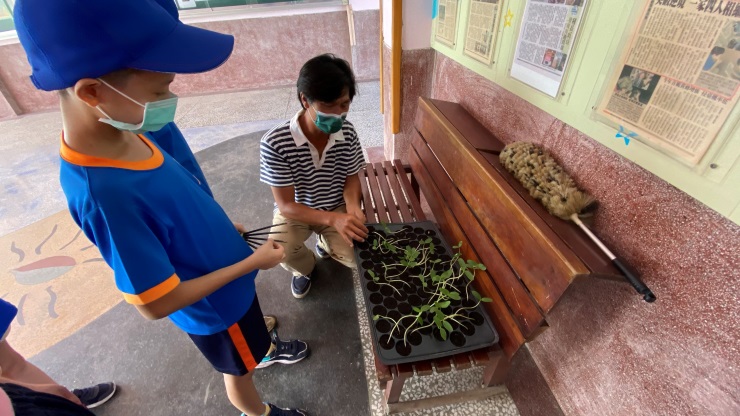 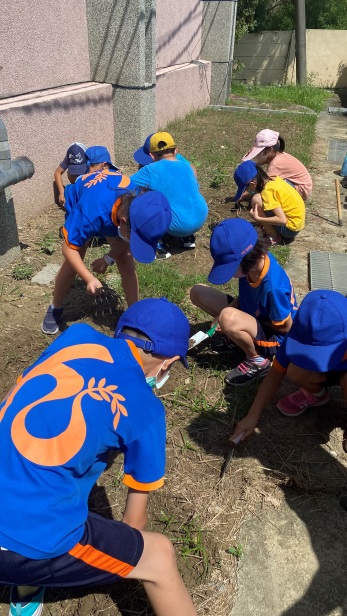 說明:會長教同學看瓜苗的根系長得好不好說明:大家在田裡拔草和挖土。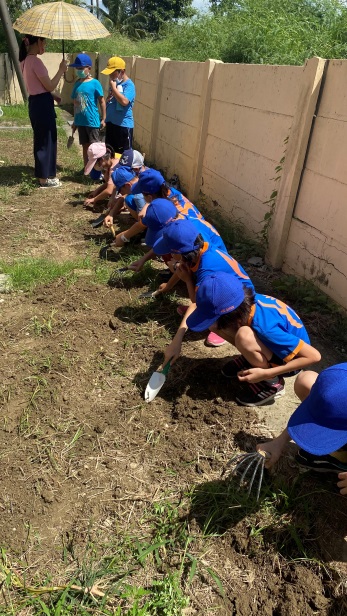 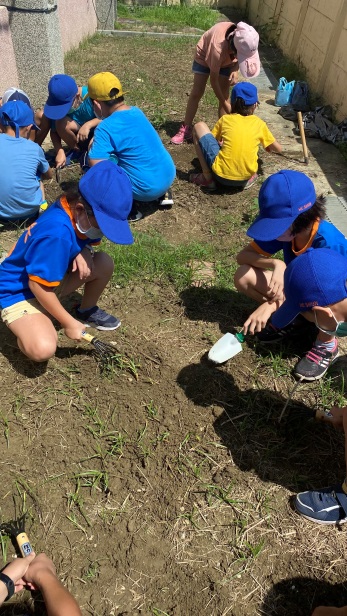 說明:同學排成一排在鬆土。說明:同學們很努力地在挖土除草。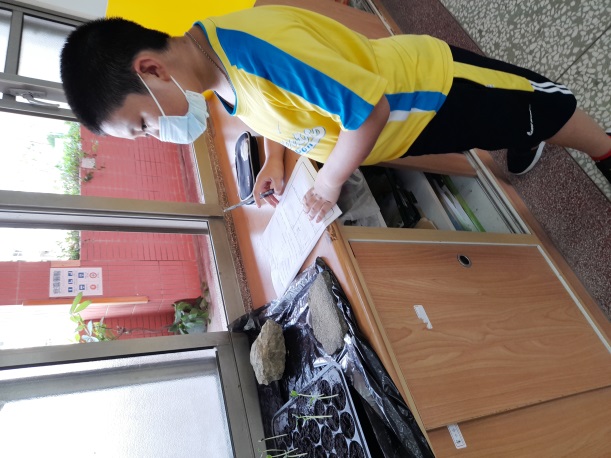 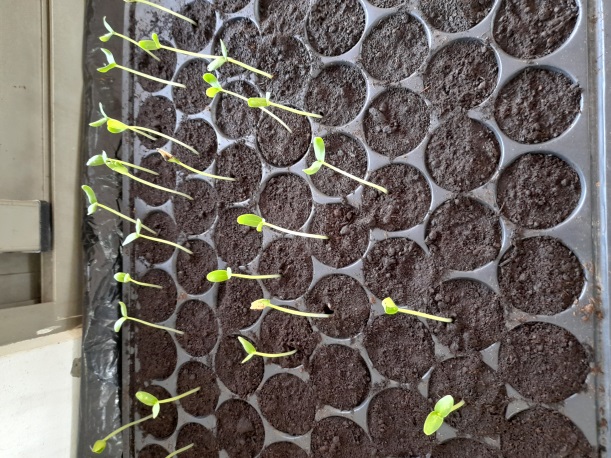 說明:恩宇記錄植物生長的情形。說明:植物放在窗臺上有向光性。